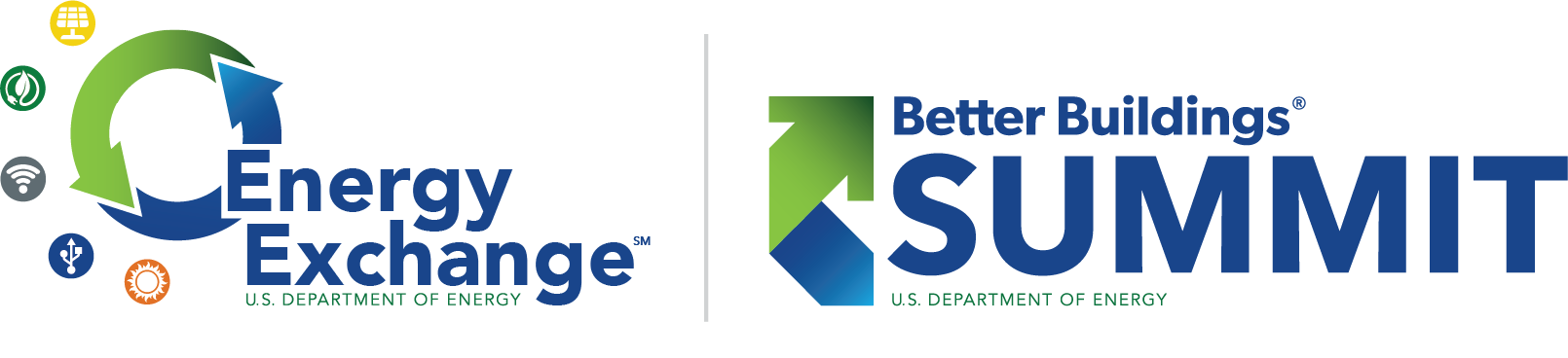 ENERGY EXCHANGE 2021 TECHNICAL PLANNING TEAM APPLICATIONApplications are accepted via an online Google Form or email using this document (for those who don’t have access to Google Forms). Please submit this completed form via email to EnergyExchangeinfo@ee.doe.gov by January 15, 2021.CONTACT INFORMATIONGENERAL INFORMATIONThe Pacific Northwest National Laboratory (PNNL) is looking for specialized individuals across five Focus Areas and ten Areas of Expertise that can identify key Federal energy and water management trends and topics that can inform a robust technical training program at Energy Exchange 2021. Energy Exchange 2021 will take place the week of August 2, 2021. The core mission of the Energy Exchange is to provide cost effective, accredited technical training and workforce development content to the federal energy management community. This content is focused on sharing best practices in support of key priorities related to ensuring optimized efficient, resilient and secure energy and water management systems across the federal government. Technical Planning Team members should be able to draw on their professional networks to identify and secure engaging speakers. Selections will be made based on the applicant’s demonstrated subject matter expertise detailed in the application below. Technical Planning Team members will be expected to help PNNL fulfill accreditation requirements as well as other tasks related to the development of the technical training program outlined in the embedded Roles & Responsibilities document. At this time, we are anticipating a virtual event – however, the confirmation of the nature of the event will be made in concert with new Administration leadership. If virtual, the technical program will include a combination of live streamed and pre-recorded training sessions. As a Technical Planning Team member, you will be asked to lead the development and recruitment of speakers and moderators for one or more sessions. There are five Focus Areas that help guide the creation of the annual Energy Exchange Technical Program. An initial draft of the Energy Exchange 2021 Focus Areas with Areas of Expertise are listed below (please note, Areas of Expertise are not technical track titles):Focus Areas: Optimization/Efficient Federal FacilitiesSustainability & Climate ChangeTechnologyProject FinancingIntegrated Federal FacilitiesAreas of Expertise: Sustainable Building Design/High-Performance Buildings Distributed Energy Resources/Clean Energy TechnologyResilience Water Carbon Reduction & Net-Zero Energy Technologies and PracticesEnergy Efficient Technology Demonstration & Validation Projects at Federal FacilitiesContracting and Utility Partnerships Building Operations (e.g. metering, O&M, controls, auditing)FleetsEnergy & Water CybersecurityPLANNING TEAM APPLICATIONBackgroundWhich Areas of Expertise do you have background in? Please check all that apply. Sustainable Building Design/High-Performance Buildings Distributed Energy Resources/Clean Energy Technology  Resilience   Water  Carbon Reduction & Net-Zero Energy Technologies and Practices  Energy Efficient Technology Demonstration & Validation Projects at Federal Facilities  Contracting and Utility Partnerships Building Operations (e.g., metering, O&M, controls, auditing) Fleets Energy & Water CybersecurityDescribe your professional experience. Please include specific applications to the federal sector, as appropriate: At this time, we are anticipating a virtual event – however, the confirmation of the nature of the event will be made in concert with new Administration leadership.  Please indicate how a platform decision will impact your participation on the TPT. I am only interested in participating as a member of the TPT for a virtual event I am only interested in participating as a member of the TPT for an in-person event I am interested in participating as a member of the TPT, either in-person or virtual Energy Exchange 2021 Technical Program DevelopmentFirst Choice: Which Area of Expertise are you most interested in and most capable of developing training sessions for this year’s event? Areas of Expertise  Sustainable Building Design/High-Performance Buildings Distributed Energy Resources/Clean Energy Technology  Resilience   Water  Carbon Reduction & Net-Zero Energy Technologies and Practices  Energy Efficient Technology Demonstration & Validation Projects at Federal Facilities  Contracting and Utility Partnerships Building Operations (e.g., metering, O&M, controls, auditing) Fleets Energy & Water CybersecurityDescribe your energy, water, and sustainability-related professional experience as it relates to the selected Area of Expertise. Please include specific applications to the federal sector, as appropriate: Second Choice (required): Not including the previously selected Area of Expertise, which area are you most interested in and most capable of developing training sessions for this year’s event?  Areas of Expertise  Sustainable Building Design/High-Performance Buildings Distributed Energy Resources/Clean Energy Technology  Resilience   Water  Carbon Reduction & Net-Zero Energy Technologies and Practices  Energy Efficient Technology Demonstration & Validation Projects at Federal Facilities  Contracting and Utility Partnerships Building Operations (e.g., metering, O&M, controls, auditing) Fleets Energy & Water CybersecurityDescribe your energy, water, and sustainability-related professional experience as it relates to the selected Area of Expertise. Please include specific applications to the federal sector, as appropriate: Please list any affiliations and professional organizations that you are a member of that can assist with outreach and marketing for Energy Exchange 2021. Please describe how you believe your outreach to these groups could help drive attendance to the event:Will you be able to attend one Kickoff Webinar on February 3, 2021 and three virtual planning team meetings on February 11, 2021, March 18, 2021, and May 13, 2021? Please refer to the TPT Roles & Responsibilities document for anticipated length of each meeting. Yes NoIf no, please explain further below:Does your management support your participation as a Technical Planning Team member? (Note: This is a volunteer activity, financial support will not be provided.) Yes NoDid you virtually attend Energy Exchange 2020?  Yes NoIf yes, please describe below what elements of the technical program that you liked and any ideas for improvement for the 2021 event:The primary duties of a Technical Planning Team member include: developing International Association for Continuing Education and Training (IACET) accredited training sessions, identifying and coordinating speakers and moderators, and assisting with event outreach and marketing. Will you be able to assist with all the duties outlined for a Session Lead in the Roles & Responsibilities document? Yes NoThe role of Track Lead has additional responsibilities above a Session Lead, including scheduling track coordination calls and attending Track Lead calls with PNNL/Energetics on behalf of your track-mates. Given those responsibilities, please select one of the following (please note that neither response is a disqualification from the applicant pool):  I am interested in serving as a Track Lead and a Session Lead I am interested in only serving as a Session LeadI have read and agreed to the 2021 ENERGY EXCHANGE TECHNICAL PLANNING TEAM ROLES & RESPONSIBILITIES  Yes NoName: Job Title: Organization: Sub-Organization or Sub-Program: Email Address: Phone: 